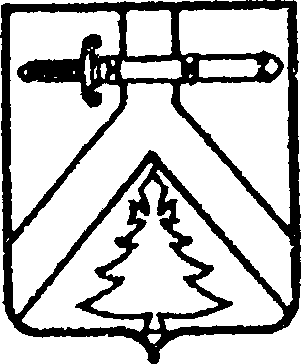 АДМИНИСТРАЦИЯ  ИМИССКОГО  СЕЛЬСОВЕТА
 КУРАГИНСКОГО РАЙОНА  КРАСНОЯРСКОГО КРАЯПОСТАНОВЛЕНИЕ26.02.2016 г.			       с.Имисское					№5-пО принятии мер по защите  населенных пунктов и объектов экономики сельсовета от возможного затопления во время весеннего паводка 2016 года	В соответствии со статьёй 14 Федерального закона от  06.10.2003  №131–ФЗ «Об общих принципах организации местного самоуправления в Российской Федерации», частью 1  статьи  7  Устава Имисского сельсовета,  в целях обеспечения безопасности населения, сохранности объектов экономики и материально – технических ресурсов в период половодья и ледохода на р.Кизир,  ПОСТАНОВЛЯЮ:Утвердить Положение о противопаводковой комиссии администрации Имисского сельсовета согласно приложению №1. Утвердить состав противопаводковой комиссии согласно приложению №2.Утвердить план работы противопаводковой комиссии согласно приложению №3.Создать резервный фонд администрации сельсовета в сумме 10000рублейц на первоочередное финансирование аварийно-восстановительных мероприятий на дамбах, гидротехнических сооружениях и на первоочередное финансирование начального этапа работ по ликвидации последствий паводка на территории сельсовета, в том числе на приобретение продовольствия, ГСМ согласно представленных смет-заявок.Утвердить список сил и средств, привлекаемых к предупреждению и ликвидации ЧС, вызванных паводком (приложение № 4).  Утвердить перечень мобильных формирований, привлекаемых для оказания помощи жителям поселений при эвакуации  (приложение № 5).	Постановление администрации Имисского сельсовета от 11.02.2015 №1-п  «О   принятии   мер   по  защите  с.Имисское и д.Жербатиха во время весеннего паводка» считать утратившим силу. Контроль за исполнением настоящего постановления оставляю за собой.Настоящее постановление вступает в силу со дня, следующего за днем опубликования в газете «Имисские зори».Глава сельсовета 									А.А.Зоткин                                                                                         Приложение №1                                                       к постановлению администрации сельсовета                                                       от 26.02.2016г. №5-пПОЛОЖЕНИЕо противопаводковой комиссииадминистрации Имисского сельсоветаОбщие положения.Противопаводковая комиссия администрации  Имисского сельсовета (в дальнейшем - Комиссия) является координирующим органом администрации сельсовета и предназначена  для организации деятельности органов местного самоуправления, предприятий и организаций по обеспечению безаварийного пропуска весеннего половодья и ледохода  на реке Кизир, по предупреждению чрезвычайных ситуаций, вызванных паводковыми явлениями, уменьшению ущерба при их возникновении и ликвидации последствий, а также координации деятельности по этим вопросам предприятий, организаций и учреждений, расположенных  на территории сельсовета, независимо от форм собственности и ведомственной принадлежности.В своей деятельности Комиссия руководствуется требованиями федерального закона «О защите населения и территорий от чрезвычайных ситуаций природного и техногенного характера», постановления Правительства Российской Федерации от 05.11.1995 года №1113 «О единой государственной системе предупреждения и ликвидации чрезвычайных ситуаций», Устава Имисского сельсовета и настоящего Положения.Мероприятия, проводимые Комиссией, финансируются из бюджета сельсовета.Комиссия осуществляет свою деятельность под руководством Главы Имисского сельсовета2. Основные задачи Комиссии.Основными задачами являются:- организация и контроль за осуществлением мероприятий по предупреждению и ликвидации чрезвычайных ситуаций, вызванных паводковыми явлениями на территории сельсовета;- организация наблюдения и контроля за состоянием гидротехнических сооружений и водных акваторий на территории сельсовета, прогнозирование чрезвычайных ситуаций на них;- обеспечение готовности органов управления, сил и средств к действиям  в условиях чрезвычайной ситуации, вызванных паводковыми явлениями на территории сельсовета;- организация разработки нормативных правовых актов в области защиты населения и территорий от чрезвычайных ситуаций, вызванных паводковыми явлениями;- участие в разработке и реализации краевых, районных и местных программ по предупреждению и ликвидации чрезвычайных ситуаций, вызванных паводковыми явлениями на территории сельсовета;- создание резервов финансовых и материальных ресурсов, используемых для покрытия расходов на профилактические мероприятия и ликвидацию чрезвычайных ситуаций, вызванных паводковыми явлениями на территории сельсовета;- взаимодействие с другими Комиссиями и общественными объединениями по вопросам предупреждения и ликвидации чрезвычайных ситуаций, вызванных паводковыми явлениями на территории сельсовета;- руководство работами по ликвидации чрезвычайных ситуаций, привлечение трудоспособного населения к этим работам, планирование и организация эвакуации населения, размещение эвакуируемого населения и возвращение его после  ликвидации чрезвычайных ситуаций в места постоянного проживания;- организация сбора и обмена информацией в области защиты населения и территории сельсовета от чрезвычайных ситуаций, вызванных паводковыми явлениями на территории сельсовета;- руководство подготовкой населения,  должностных лиц к  действиям в условиях предупреждения и ликвидации чрезвычайных ситуаций,  вызванных паводковыми явлениями на территории сельсовета;3. Права Комиссии.Комиссия имеет право:- заслушивать (по согласованию) на своих заседаниях руководителей учреждений и организаций, а также рекомендовать им для исполнения меры по ликвидации причин возникновения чрезвычайных ситуаций и нормализации обстановки на подведомственной территории;- осуществлять контроль за подготовкой и готовностью сил и средств к ликвидации чрезвычайных ситуаций,  вызванных паводковыми явлениями на территории сельсовета;- принимать решения о проведении экстренных мер по обеспечению защиты населения и территории от последствий аварий ГТС и стихийных бедствий (паводков, наводнений и т.д.), снижению ущерба от них и ликвидации этих последствий на территории сельсовета;-привлекать силы и средства органов местного самоуправления и организаций независимо от форм собственности (в рамках договорных отношений) для проведения мероприятий по предупреждению и ликвидации чрезвычайных ситуаций, вызванных паводковыми явлениями на территории сельсовета;- осуществлять контроль над деятельностью предприятий, организаций и учреждений на территории сельсовета независимо от ведомственной принадлежности и форм собственности по вопросам уменьшения опасности от негативного воздействия паводковых процессов (по договоренности);- осуществлять сбор информации от всех предприятий, организаций и учреждений на территории сельсовета независимо от ведомственной принадлежности и форм собственности о развитии паводковой обстановки, а также оперативной информации о ходе ликвидации последствий паводка (по согласованию);- при необходимости обращаться к ведущим специалистам администрации района для  проведения экспертизы потенциально опасных объектов (ГТС) и обеспечению контроля за безопасностью их функционирования.4. Состав Комиссии.     Глава сельсовета является председателем комиссии.     Председатель Комиссии несет персональную ответственность за выполнение возложенных на Комиссию задач и функций, организацию ее работы и готовность;Председатель Комиссии и её члены осуществляют  функциональные обязанности согласно приложения к настоящему Положению.Комиссия осуществляет свою деятельность во взаимодействии с комиссиями (в т.ч. межведомственными) администрации района, постоянными комиссиями сельского Совета депутатов, общественными организациями и движениями, деятельность которых связана с оказанием помощи при проведении мероприятий по ликвидации последствий чрезвычайных ситуаций, вызванных паводковыми явлениями на территории сельсовета.5. Организация работы противопаводковой Комиссии.Персональный состав Комиссии утверждается Главой сельсовета. Члены комиссии участвуют в заседаниях без права замены.Работа Комиссии организуется по годовым планам работы.Работа Комиссии оформляется протоколом. Комиссия по результатам рассмотрения вопросов принимает решения, обязательные для исполнения органами местного самоуправления. Предприятия, организации и учреждения на территории сельсовета независимо от ведомственной принадлежности (подчиненности) и форм собственности исполняют данные решения в рамках договорных отношений.  Регистрация, учет и организация контроля исполнения решений Комиссии осуществляется секретарем.Секретарь Комиссии организует взаимодействие  и ведет переписку с комиссией района.В период между заседаниями Комиссии решения принимаются председателем Комиссии и доводятся до исполнителей в виде соответствующих указаний или поручений.Заседания Комиссии проводятся согласно годового плана работы. Приложениек Положению о противопаводковой комиссии администрации Имисского сельсоветаФУНКЦИОНАЛЬНЫЕ ОБЯЗАННОСТИ председателя противопаводковой комиссииадминистрации Имисского сельсоветаПредседатель комиссии отвечает за организацию работы комиссии, ее постоянную готовность к выполнению возложенных задач, осуществление контроля за реализацией мероприятий, направленных на предупреждение чрезвычайных ситуаций связанных с паводковыми явлениями на территории сельсовета, а в случае их возникновения – на снижение ущерба от них.ОН ОБЯЗАН:	В режиме функционирования «ПОВСЕДНЕВНАЯ ДЕЯТЕЛЬНОСТЬ»:- организовать разработку и своевременную корректировку Плана действий по предупреждению и ликвидации ЧС,  связанных с паводковыми явлениями на территории сельсовета, а также остальной документации комиссии;- осуществлять руководство повседневной  деятельностью комиссии в соответствии с годовым планом работы, не менее 4-х раз в год проводить ее заседания (1 раз в квартал и по мере необходимости);- выявлять источники опасности на водных объектах и гидротехнических сооружениях, прогнозировать последствия возможных ЧС, связанных с паводковыми явлениями на территории сельсовета,  принимать меры по их предотвращению или снижению ущерба;- организовать контроль за реализацией мер, направленных  на снижение опасности возникновения ЧС  на водных объектах и гидротехнических сооружениях;- проводить лично подготовку членов комиссии к действиям в ЧС, связанных с паводковыми явлениями на территории сельсовета, обеспечить их постоянную готовность к ликвидации последствий аварий ГТС и стихийных бедствий в период паводков и ледохода. 	В режимах функционирования «ПОВЫШЕНАЯ ГОТОВНОСТЬ» и «ЧРЕЗВЫЧАЙНАЯ СИТУАЦИЯ»:- с получением информации (решения, сигнала) об угрозе или возникновении ЧС, связанных с паводковыми явлениями на территории сельсовета, отдать распоряжение на оповещение и сбор членов противопаводковой комиссии, прибыть на рабочее место;- уяснить и оценить обстановку, принять предварительное решение, поставить задачи членам комиссии по его выполнению, установить режим работы комиссии;- оценить масштабы происшествия, размеры ущерба и последствия аварий ГТС и стихийных бедствий в период паводков и ледохода. Принять экстренные меры по ликвидации последствий ЧС,  связанных с паводковыми явлениями на территории сельсовета;- лично либо через членов комиссии осуществлять контроль за выполнением аварийно-спасательных и других неотложных работ в районе чрезвычайной ситуации,   связанных с паводковыми явлениями;- информировать председателя районной комиссии по ЧС и ОПБ об обстановке, принимаемых мерах и результатах работ по ликвидации ЧС и ее последствий. ФУНКЦИОНАЛЬНЫЕ ОБЯЗАННОСТИ заместителя председателя противопаводковой комиссииадминистрации Имисского сельсоветаЗаместитель председателя комиссии отвечает за практическую реализацию профилактических мероприятий на водных объектах и гидротехнических сооружениях, направленных на снижение опасности возникновения и снижения ущерба от ЧС, связанных с паводковыми явлениями на территории сельсовета, а также за организацию аварийно-спасательных и аварийно-восстановительных работ в случае возникновения чрезвычайных ситуаций и ликвидации их последствий. ОН ОБЯЗАН:	В режиме функционирования «ПОВСЕДНЕВНАЯ ДЕЯТЕЛЬНОСТЬ»:- организовать работу по прогнозированию возможных аварий ГТС и последствий стихийных бедствий в период паводков и ледохода на территории сельсовета;- принимать участие в разработке Плана действий по предупреждению и ликвидации ЧС в части ситуаций, связанных с паводковыми явлениями на территории сельсовета;- разрабатывать и вносить на рассмотрение комиссии мероприятия, направленные на повышение надежности и устойчивости работы организаций и предприятий;- планировать мероприятия, направленные на снижение опасности возникновения чрезвычайных ситуаций, ущерба от них;- в отсутствие председателя противопаводковой комиссии выполнять его обязанности. 	В режимах функционирования «ПОВЫШЕННАЯ ГОТОВНОСТЬ» и «ЧРЕЗВЫЧАЙНАЯ СИТУАЦИЯ»:- с получением информации (решения, сигнала) об угрозе или возникновении ЧС, связанных с паводковыми явлениями на территории сельсовета, прибыть к месту работы комиссии;- организовать сбор информации о характере и масштабах разрушений и стихийных бедствий (паводков,  затоплений, подтоплений),  нанесенном ущербе, поражениях населения в зоне ЧС;- оценить обстановку, определить объемы и характер спасательных и восстановительных работ, потребное количество сил и средств, при необходимости внести изменения в план действий по предупреждению и ликвидации ЧС в части ситуаций, связанных с паводковыми явлениями на территории сельсовета;- представить председателю противопаводковой комиссии предложения для принятия решения по организации аварийно-спасательных и других неотложных работ в районе чрезвычайной ситуации,   связанных с паводковыми явлениями;- вносить предложения по организации спасения людей и сельскохозяйственных животных, уникального оборудования, документации, материальных ценностей;- контролировать  работы  на наиболее ответственном участке;- докладывать председателю комиссии по ЧС и ОПБ о ходе спасательных, восстановительных и других неотложных работ;- принять участие в работе комиссии по обследованию пострадавших объектов в целях определения возможного ущерба.          ФУНКЦИОНАЛЬНЫЕ ОБЯЗАННОСТИ секретаря противопаводковой комиссии администрации Имисского сельсовета –      Секретарь комиссии отвечает за планирование мероприятий  по предупреждению и ликвидации ЧС, своевременное приведение в готовность сил и средств для ведения АС и ДНР, обеспечение устойчивого управления в ЧС.              ОН ОБЯЗАН:	В режиме функционирования «ПОВСЕДНЕВНАЯ ДЕЯТЕЛЬНОСТЬ»:- руководить разработкой Плана действий по предупреждению и ликвидации ЧС в мирное время, своевременно его корректировать, составлять план работы объектовой комиссии по ЧС и осуществлять контроль за его выполнением по указанию председателя комиссии;- поддерживать в постоянной готовности пункт управления, систему связи и оповещения, периодически проводить тренировки по оповещению и сбору членов комиссии, по распоряжению председателя комиссии;- планировать и контролировать подготовку руководящего состава  комиссии к действиям в ЧС мирного времени;- проводить систематическую работу по укомплектованию, оснащению и учету формирований повышенной готовности, поддерживать их  в постоянной готовности  к действиям в ЧС.	В режимах функционирования «ПОВЫШЕНАЯ ГОТОВНОСТЬ» и «ЧРЕЗВЫЧАЙНАЯ СИТУАЦИЯ»:- с получением соответствующей информации (сигнала, распоряжения) прибыть на рабочее место, организовать контроль за прибытием членов комиссии, доложить председателю комиссии;- оценить обстановку и подготовить предложения председателю комиссии для принятия решения;- организовать постоянное дежурство членов комиссии      на пункте управления;- организовать разведку, наблюдение и контроль за изменением обстановки, выводы и предложения докладывать  председателю комиссии;- организовать доведение решений комиссии до исполнителей и осуществлять      контроль их выполнения;- обеспечить соблюдение необходимых мер безопасности при проведении работ;- возглавлять руководство, по распоряжению председателя комиссии, спасательными и другими неотложными работами   на наиболее важных и сложных участках;-  докладывать председателю комиссии о ходе выполнения поставленных задач.                                ФУНКЦИОНАЛЬНЫЕ ОБЯЗАННОСТИчлена противопаводковой комиссии администрации Имисского сельсовета - генерального директора ЗАО «Имисское»Член противопаводковой комиссии генеральный директор ЗАО «Имисское»  отвечает за транспортное и инженерное обеспечение населения сельсовета и АСФ, привлекаемых в случае возникновения ЧС, в случае эвакуации населения, имущества  и сельскохозяйственных животных.ОН ОБЯЗАН:	В режиме функционирования «ПОВСЕДНЕВНАЯ ДЕЯТЕЛЬНОСТЬ»:      - знать задачи транспортной службы в мирное время и обеспечивать их выполнение; - участвовать  в разработке и корректировке Плана действий по предупреждению и ликвидации ЧС;- организовать и проводить подготовку персонала и формирований службы к работе в экстремальных условиях;- организовать создание запаса запасных частей и горюче-смазочных материалов;- отрабатывать вопросы взаимодействия в ЧС с транспортной службой района и соседних сельсоветов. 	В режимах функционирования «ПОВЫШЕНАЯ ГОТОВНОСТЬ» и «ЧРЕЗВЫЧАЙНАЯ СИТУАЦИЯ»:- с получением соответствующей информации (решения, сигнала) прибыть к месту сбора комиссии, уточнить обстановку и задачи транспортной службы;- организовать взаимодействие с транспортной службой района и соседних сельсоветов;- в случае необходимости привести в готовность формирования, необходимые для ликвидации последствий стихийных бедствий, вызванных паводковыми явлениями;-принять экстренные меры по оказанию всех видов помощи пострадавшим, а также по проведению профилактических мероприятий.;- докладывать председателю комиссии о ходе выполнения мероприятий.ФУНКЦИОНАЛЬНЫЕ ОБЯЗАННОСТИчлена противопаводковой комиссии администрации Имисского сельсовета – фельдшера  Имисского ф.а.п.Фельдшер Имисского ф.а.п. отвечает за организацию и проведение мероприятий по медицинскому обеспечению населения сельсовета.ОН ОБЯЗАН:	В режиме функционирования «ПОВСЕДНЕВНАЯ ДЕЯТЕЛЬНОСТЬ»:      - знать задачи медицинской службы в мирное время и обеспечивать их выполнение; - участвовать  в разработке и корректировке Плана действий по предупреждению и ликвидации ЧС;- организовать и проводить подготовку персонала и формирований службы к работе в экстремальных условиях;- оказывать помощь Главе сельсовета в пропаганде медицинских знаний среди населения, в обучении населения приемам и способам оказания само- и взаимопомощи при поражениях в результате стихийных бедствий, вызванных паводковыми явлениями;- осуществлять контроль за созданием запасов средств медицинской защиты в сельсовете;- отрабатывать вопросы взаимодействия в ЧС с медицинской службой района и соседних сельсовета.В режимах функционирования «ПОВЫШЕНАЯ ГОТОВНОСТЬ» и «ЧРЕЗВЫЧАЙНАЯ СИТУАЦИЯ»:-  получением соответствующей информации (решения, сигнала) прибыть к месту сбора комиссии, уточнить обстановку и задачи медицинской службы;- организовать взаимодействие с медицинской службой района и соседних сельсоветов;- в случае необходимости привести в готовность медицинские формирования, необходимые для ликвидации последствий стихийных бедствий, вызванных паводковыми явлениями;-принять экстренные меры по оказанию всех видов медицинской помощи пострадавшим, а также по проведению профилактических мероприятий. Лиц, нуждающихся в стационарном обследовании и лечении, направлять в медицинские учреждения района, выделенные для этой цели;- осуществлять мероприятия по предупреждению возникновения и распространения массовых инфекционных заболеваний среди населения, в зонах стихийных бедствий, вызванных паводковыми явлениями; докладывать председателю комиссии о ходе выполнения медицинских мероприятий.ФУНКЦИОНАЛЬНЫЕ ОБЯЗАННОСТИчлена противопаводковой комиссии администрации Имисского сельсовета – специалиста    отдела военного комиссариата Красноярского края по Курагинскому району   Специалист отдела военного комиссариата  Красноярского края по Курагинскому районуОтвечает за своевременное выполнение мероприятий, направленных на исключение  возможностей возникновения ЧС, а в случае их возникновения – на максимальное снижение ущерба.         ОН ОБЯЗАН:	В режиме функционирования «ПОВСЕДНЕВНАЯ ДЕЯТЕЛЬНОСТЬ»:- принимать участие в разработке типовых планов  по предупреждению возникновения аварий, катастроф и снижению ущерба от их последствий;- осуществлять контроль за выполнением мероприятий, направленных на снижение опасности возникновения ЧС и ущерба от них, а также мероприятий по ликвидации последствий ЧС в структурных подразделениях объекта;- участвовать в прогнозировании последствий ЧС на потенциально опасных участках производства. 	В режимах функционирования «ПОВЫШЕНАЯ ГОТОВНОСТЬ» и «ЧРЕЗВЫЧАЙНАЯ СИТУАЦИЯ»:    - с получением соответствующей информации (сигнала, распоряжения) прибыть к месту работы комиссии;- оценить обстановку, масштабы происшествия, размеры ущерба и другие последствия ЧС. Свои предложения для принятия решения по проведению спасательных и других неотложных  работ представить председателю комиссии;- оказывать содействие и осуществлять контроль при приведении в готовность аварийно- технических служб и формирований структурных подразделений      для действия их в ЧС;- принять участие в организации аварийно-спасательных и других неотложных работ и контролировать ход их выполнения с учетом сложившейся обстановки;- оказывать помощь специальной комиссии по административному и техническому расследованию причин аварии    (катастрофы),  а также в оценке ущерба, причиненного объекту в результате происшествия.Приложение №2                                                       к постановлению администрации сельсовета                                                       от 26.02.2016 г.. №5-пСОСТАВпротивопаводковой комиссии  администрации Имисского сельсоветаПредседатель комиссии:   Зоткин Александр Андреевич, Глава сельсоветаЗаместитель председателя – Пачин Павел Петрович,  директор СОШ №13 (по согласованию)Секретарь комиссии  - Корытко Надежда Борисовна, зам.  главы  администрации сельсоветаЧлены комиссии: Юрковец Александр Владимирович,  генеральный директор ЗАО «Имисское» (по согласованию)Баталова Лариса Анатольевна, фельдшер ф.а.п. (по согласованию)Черникова Елена Александровна, специалист отдела военного комиссариата Красноярского края по Курагинскому районуПриложение №3                                                       к постановлению администрации сельсовета                                                       от 26.02.2016 г.. №5-пПлан работы противопаводковой комиссии на время весеннего паводкаПриложение №4                                                       к постановлению администрации сельсовета                                                       от 26.02.2016 г.. №5-пСПИСОК СИЛ И СРЕДСТВ, ПРИВЛЕКАЕМЫХ К ПРЕДУПРЕЖДЕНИЮ И ЛИКВИДАЦИИ  ЧС, ВЫЗВАННЫХ ПАВОДКОМПриложение №5                                                       к постановлению администрации сельсовета                                                       от 26.02.2016 г.. №5-пПЕРЕЧЕНЬмобильных формирований, привлекаемых   для оказания помощижителям при эвакуациип/пМероприятиеСрок исполненияОтветственныеОчистка гравийного карьера от травяного дернадо 1 маяглава сельсовета А.А.Зоткин Разработка плана эвакуации жителей и сельскохозяйственных животныхдо 10 апрелязам. главы  Н.Б.КорыткоРаспространение среди населения памяток о правилах поведения в случае угрозы затоплениядо 20 апрелязам. главы  Н.Б.КорыткоПроведение собраний граждан по  вопросам весеннего паводкадо 1 апреляглава сельсовета А.А.ЗоткинУтверждение состава комиссии по эвакуации населения, определение ее функций и обязанностей каждого члена комиссиидо 1 мартазам. главы  Н.Б.КорыткоУтверждение сметы на проведение эвакуации в случае затоплениядо 1 апреляглава сельсовета А.А.Зоткин Заключение договор на поставку ГСМ, продуктов питания, необходимой техники в случае угрозы затоплениядо 1 апреляглава сельсовета А.А.Зоткин Определение списков учреждений, жилых домов, объектов затопления, списков граждан, проживающих в домах в зоне подтопления с определением лиц, нуждающихся в посторонней помощи при эвакуации.до 1 мартазам. главы  Н.Б.КорыткоОпределение путей и мест эвакуации населения и сельскохозяйственных животныхдо 1 мартазам. главы  Н.Б.КорыткоСоздание запасов ГСМ, необходимого инвентаря, медикаментов, продуктов питания, кормов в случае эвакуации населениядо 1 маяглава сельсовета А.А.Зоткин Организация работы лодочников в случае угрозы затоплениядо 1 маяглава сельсовета А.А.Зоткин Организация круглосуточного дежурства Период опасности наводненияглава сельсовета А.А.Зоткин Оповещение населения об угрозе затопления во время весеннего паводка, о начале эвакуацииПериод опасности наводненияСпециалист администрации Е.А.ЧерниковаОхрана общественного порядкаПериод половодьяглава сельсовета А.А.Зоткин, депутаты СоветаОтключение эл.энергии в населенных пунктахПериод опасности наводненияглава сельсовета А.А.Зоткин Проведение эвакуации населения, сельскохозяйственных животныхПериод опасности наводнениязаместитель главы  Н.Б.КорыткоНаименование предприятия, организациивид техникиНаименование  техникиЦель привлечения1234ЗАО «Имисское»ТракторК-700Для расчистки путей эвакуации в случае создания препятствий на дорогах ( с набором дорожных знаков),  проведения эвакуации, аварийно-спасательных работ, берегоукрепительных работ и других неотложных работЗАО «Имисское»Трактор АxsionДля расчистки путей эвакуации в случае создания препятствий на дорогах ( с набором дорожных знаков),  проведения эвакуации, аварийно-спасательных работ, берегоукрепительных работ и других неотложных работЗАО «Имисское»Трактор К-701Для расчистки путей эвакуации в случае создания препятствий на дорогах ( с набором дорожных знаков),  проведения эвакуации, аварийно-спасательных работ, берегоукрепительных работ и других неотложных работЗАО «Имисское»Трактор МТЗ-921.3Для расчистки путей эвакуации в случае создания препятствий на дорогах ( с набором дорожных знаков),  проведения эвакуации, аварийно-спасательных работ, берегоукрепительных работ и других неотложных работЗАО «Имисское»Трактор бульдозерДля расчистки путей эвакуации в случае создания препятствий на дорогах ( с набором дорожных знаков),  проведения эвакуации, аварийно-спасательных работ, берегоукрепительных работ и других неотложных работЗАО «Имисское»Трактор МТЗ-82 КУНДля расчистки путей эвакуации в случае создания препятствий на дорогах ( с набором дорожных знаков),  проведения эвакуации, аварийно-спасательных работ, берегоукрепительных работ и других неотложных работЗАО «Имисское» Автомобиль УАЗ 220Для проведения эвакуации,  аварийно-спасательных работ и других неотложных работЗАО «Имисское» Автомобиль УАЗ 33092Для проведения эвакуации,  аварийно-спасательных работ и других неотложных работЗАО «Имисское» Автомобиль КАМАЗ  45143-15Для проведения эвакуации,  аварийно-спасательных работ и других неотложных работЗАО «Имисское» АвтомобильКАМАЗ  55102Для проведения эвакуации,  аварийно-спасательных работ и других неотложных работЗАО «Имисское» АвтомобильКАМАЗ  55111Для проведения эвакуации,  аварийно-спасательных работ и других неотложных работНаименование формированияЦели Предприятие, организация Количество личного состава и техникиФамилия, имя, отчество руководителя1235ТранспортноеЭвакуация населенияЗАО «Имисское»2 автомобиля1 автобус2 трактораЮрковец Александр Владимирович, с/т 89509640393Охрана порядкаОхрана правопорядкаМО МВД РФ «Курагинский»20 сотрудников, транспорт отделаКазнин ОлегСергеевич 